Комплексная схема организации дорожного движения на территории Килемарского муниципального района Республики Марий ЭлИСПОЛНИТЕЛЬ:Отдел архитектуры, муниципального хозяйства, ГО и ЧС, экологической безопасности администрации Килемарского муниципального районапгт.Килемары, 2018г.СОДЕРЖАНИЕОрганизации системы мониторинга дорожного движения, установке детекторов транспортных потоков, организации сбора и хранения документации по ОДД, принципам формирования и ведения баз данных, условиям доступа к информации, периодичности ее актуализации	 23Совершенствование системы информационного обеспечения участников дорожного движения	 27Применение реверсивного движения	29Организация движения маршрутных транспортных средств, включая обеспечение приоритетных условий их движения 	 30Организация пропуска транзитных транспортных потоков	30Организация пропуска грузовых транспортных средств, включая предложения по организации движения транспортных средств, осуществляющих перевозку опасных, крупногабаритных и тяжеловесных грузов, а также по допустимым весогабаритным параметрам таких средств 	 31Ограничения доступа транспортных средств на определенные территории	31Скоростной режим движения транспортных средств на отдельных участках дорог или в различных зонах 	 31Формирование единого парковочного пространства (размещение гаражей, стоянок, парковок (парковочных мест) и иных подобных сооружений) 	 32Организация одностороннего движения транспортных средств на дорогах или их участках	 32Перечень пересечений, примыканий и участков дорог, требующих введения светофорного регулирования 	 32Режимы работы светофорного регулирования	34Устранение помех движению и факторов опасности (конфликтных ситуаций), создаваемых существующими дорожными условиями 	 34Организация движения пешеходов, включая размещение и обустройство пешеходных переходов, формирование пешеходных и жилых зон на территории муниципального образования 	 35Обеспечение благоприятных условий для движения инвалидов	35Обеспечение маршрутов безопасного движения детей к образовательным организациям	 35Организация велосипедного движения	37Развитие сети дорог, дорог или участков дорог, локально-реконструкционным мероприятиям, повышающим эффективность функционирования сети дорог в целом 	 37Расстановка работающих в автоматическом режиме средств фото- и видеофиксации нарушений правил дорожного движения 	 37Размещение специализированных стоянок для задержанных транспортных средств38Формирование программы мероприятий КСОДД с указанием очередности реализации, очередности разработки ПОДД на отдельных территориях, а также оценки требуемых объемов финансирования и ожидаемого эффекта от внедрения 	 38Формирование предложения по институциональным преобразованиям, совершенствованию нормативного правового, нормативно-технического, методического и информационного обеспечения деятельности в сфере ОДД на территории, в отношении которой осуществляется подготовка КСОДД (разрабатываются в целях обеспечения возможности реализации предлагаемых в составе КСОДД мероприятий) 	 40ЗАКЛЮЧЕНИЕ	45СПИСОК ИСПОЛЬЗОВАННОЙ ЛИТЕРАТУРЫ	46ВВЕДЕНИЕОбъект выполнения работ - Комплексная схема организации  дорожного движения (КСОДД) на территории Килемарского муниципального района Республики Марий Эл.Цель - разработка Программы мероприятий, направленной на повышение безопасности и эффективности организации дорожного движения (ОДД) на территории муниципального образования «Килемарский муниципальный район Республики Марий Эл».Задачи:упорядочение и улучшение условий дорожного движения транспортных средств и пешеходов;повышение пропускной способности дорог и эффективности их использования;снижение экономических потерь при осуществлении дорожного движения транспортных средств и пешеходов;снижение негативного воздействия от  автомобильного транспорта на окружающую среду.1. ХАРАКТЕРИСТИКА СЛОЖИВШЕЙСЯ СИТУАЦИИ ПО ОДД НА ТЕРРИТОРИИ МУНИЦИПАЛЬНОГО ОБРАЗОВАНИЯОписание используемых методов и средств получения исходной информацииИсходная информация для разработки комплексной схемы организации дорожного движения на территории Килемарского муниципального района Республики Марий Эл получена из следующих источников:Исходная информация полученная от заказчика согласно примерного перечня исходной информации, необходимой для разработки документации по ОДД, установленного приказом Минтранса РФ от 17.03.2015 №43 «Об утверждении Правил подготовки проектов и схем организации дорожного движения»;Данные полученные из общедоступных официальных интернет источников.Подготовка и проведение транспортных обследований на территории муниципального образования с целью сбора недостающих данных для разработки КСОДДПроведение транспортных обследований на территории муниципального образования с целью сбора недостающих данных для разработки КСОДД не требуется, так как  все необходимые данные представлены заказчиком.Анализ организационной деятельности органов государственной власти субъекта Российской Федерации и органов местного самоуправления по ОДДАнализ деятельности органов государственной власти субъекта Российской   Федерации   и   органов   местного   самоуправления   по    ОДДпоказало, что Администрацией Килемарского муниципального района Республики Марий Эл проводится большая работа в области организации дорожного движения. Согласно  структуре  расходов  на  2018  год  1384 тыс. рублей  запланировано  на «содержание автомобильных дорог местного значения». Проекты организации дорожного движения разработаны для городского и сельских поселений.Анализ нормативного правового и информационного обеспечения деятельности в сфере ОДД, в том числе в сравнении с передовым отечественным и зарубежным опытомВ Килемарском муниципальном районе	в каждом поселении утверждены программы комплексного развития транспортной инфраструктуры, основными целями которой являются:обеспечение безопасности, качества и эффективности транспортного обслуживания населения, а также юридических лиц и индивидуальных предпринимателей, осуществляющих экономическую деятельность (далее субъекты экономической деятельности) на территории муниципального образования;обеспечение доступности объектов транспортной инфраструктуры для населения и субъектов экономической деятельности в соответствии с нормативами градостроительного проектирования;развитие транспортной инфраструктуры в соответствии с потребностями населения в передвижении, субъектов экономической деятельности - в перевозке пассажиров и грузов на территории муниципального образования;развитие транспортной инфраструктуры, сбалансированное с градостроительной деятельностью в муниципальном образовании;обеспечение условий для управления транспортным спросом;создание приоритетных условий для обеспечения безопасности жизни и здоровья участников дорожного движения по отношению к экономическим результатам хозяйственной деятельности;создание приоритетных условий движения транспортных средств общего пользования по отношению к иным транспортным средствам;условия для пешеходного и велосипедного передвижения населения;эффективность функционирования действующей транспортной инфраструктуры. Бюджетные средства, направляемые на реализацию программы, должны быть предназначены для реализации проектов модернизации объектов транспортной инфраструктуры и дорожного хозяйства, связанных с ремонтом, реконструкцией существующих объектов,  а также со строительством новых объектов.Анализ имеющихся документов территориального планирования и документации по планировке территории, документов стратегического планированияАнализ имеющихся документов территориального планирования и документации по планировке территории, документов стратегического планирования позволил выявить, что в число мер, направленных на совершенствование транспортной инфраструктуры Килемарского муниципального района включены:сохранение существующей сети автомобильных дорог местного значения, доведение ее технического состояния до уровня, соответствующего нормативным требованиям;сохранение сети местных автомобильных дорог с твердым покрытием, обеспечивающих связь населенных пунктов с центром муниципального района;создание условий для обеспечения единого экономического и транспортного пространства, свободы перемещения населения и товаров   порайону и за его пределы посредством модернизации и поэтапного развития сети автомобильных дорог, отвечающей интересам граждан, грузовладельцев;формирование грузо- и пассажиропроводящей системы гармоничного развития и эффективного взаимодействия всех видов транспорта.В сфере автомобильных пассажирских перевозок должна быть предусмотрена поэтапная модернизация маршрутной сети пригородного сообщения с учетом уровня благосостояния населения по следующим направлениям:создание условий для работы предприятий пассажирского транспорта с органами местного самоуправления по заключенным контрактам на выполнение перевозок населения (муниципальный заказ);организация пассажирских перевозок на таком уровне, который обеспечивал бы безубыточную работу предприятий и позволял обновлять подвижной состав в соответствии с нормативами.Для развития транспортной инфраструктуры и улучшения условий проживания населения на территории Килемарского муниципального района, проектом планируется капитальный ремонт и реконструкцию автомобильных дорог.Описание основных элементов дорог, их пересечений и примыканийТранспортная система района представлена одним видом – автодорожной транспортной системой.Автомобильный транспорт представлен сетью автомобильных дорог регионального и муниципального значения, является наиболее перспективным и социально значимым для муниципального района. Между населенными пунктами района также имеется автобусное сообщение.Район располагает хорошо развитой сетью грунтовых дорог  и  дорог с твердым покрытием, которые позволяют иметь сообщение со всеми населенными пунктами. Все центры поселений соединены с районным центром дорогами с твердым покрытием.Основным линейным элементом планировочного каркаса территории являются автодорога направления Красный Мост- Килемары- Шаранга (Нижегородская область), Йошкар-Ола-Козьмодемьянск, образующие главный транспортный коридор.Общая протяженность дорог по району 319,4 км., из них с твердым покрытием 234,6 км (таблица 1 и таблица 2).Таблица	1	-	Перечень	автомобильных	дорог	общего	пользования регионального значенияТаблица 2 - Перечень автомобильных дорог общего пользования местного значенияЛинейными элементами опорного каркаса второго порядка являются автомобильные дороги местного значения:Юксары - ЕвсейкиноЕвсейкино - АлатайкиноЮксары - ЧеремухаЮксары - Малый ЕрмучашЕвсейкино - ПинжедырКумья - РуткаРутка - МузываленА/д Большие Памьялы-Майский - ТогашевоНежнурский - Большой ШудугужНежнурский - Малый ШудугужУдюрма - КужолокКужолок - Кужинский КоноплянникМари-Тойдаково - ЦинглокА/д Йошкар-Ола - Чебоксары - ШаптунгаШаптунга - ШушерАрда - ДубовскийЕршово - ШатчиковоПодъездная автодорога к дер.ИзеркиноМазикино - ТроицкийСредний Абанур - Малый Абанур1.6	Описание существующей организации движения транспортных средств и пешеходов, включая описание организации движения маршрутных транспортных средств, размещения мест для стоянки и остановки транспортных средств, объектов дорожного сервисаКилемарский муниципальный район располагается в западной части Республики Марий Эл. Он граничит с Горномарийским, Юринским, Медведевским, Оршанским, Санчурским, Шарангским, Чебоксарским муниципальными районами. Функционально-планировочный каркас территории района содержит транспортные коридоры и  примыкающие к ним локальные планировочные образования. На специфику расселения Килемарского муниципального района оказывает значительное влияние расположение таких важнейших планировочных осей, как автодороги Красный Мост-Шаранга, Йошкар-Ола-Козьмодемьянск.Наличие таких крупных элементов опорного каркаса территории является основой развития (поддержки) для ряда населенных пунктов.Автомобильный транспорт представлен сетью автомобильных дорог регионального и муниципального значения, является наиболее перспективным и социально значимым для муниципального района. Между населенными пунктами района  имеется автобусное сообщение. Составным     звеном инфраструктуры являются предприятия,  обеспечивающиепассажирские и грузовые перевозки,   оборудованные автобусные остановки.Анализ параметров дорожного движения, а также параметров движения маршрутных транспортных средств и  параметров  размещения мест для стоянки и остановки транспортных средствЧисло отправлений автобусов в сутки - 2, в том числе в междугороднем внутриобластном сообщении 2 отправлений (таблица 3). Таблица 3 – Характеристика автобусного сообщенияАнализ пассажиро -  и грузопотоковСредний годовой грузооборот в Килемарском муниципальном районе равен 435 тыс. тн и имеет тенденцию снижения. Средний пассажирооборот в Килемарском муниципальном районе равен 8,76 тыс. пассажиров и так же имеет тенденцию снижения.Анализ условий дорожного движения, включая данные о загрузке пересечений и примыканий дорог со светофорным регулированиемСветофорное регулирование в Килемарском муниципальном районе отсутствует.Анализ эксплуатационного состояния ТСОДДТехнические средства организации дорожного движения в Килемарском муниципальном районе находятся в удовлетворительном состоянии.Анализ эффективности используемых методов ОДДАнализ эффективности используемых методов организации дорожного движения в Килемарском муниципальном районе Республики Марий Эл показал, что основными направлениями в этой сфере является снижение количества дорожно- транспортных происшествий.Анализ причин и условий возникновения дорожно-транспортных происшествийОсновные показатели аварийности в Килемарском муниципальном районе Республики Марий Эл  представлены в таблицах 4-7.Таблица 4 - СВОДКА ДТП Килемарский район с 01.01.2016 по 31.12.2016СВОДКА ДТП Килемарский район с 01.01.2017 по 31.12.2017СВОДКА ДТП Килемарский район с 01.01.2018 по 31.10.2018Таблица 5 - СВОДКА ДТП ПО ВИДАМКилемарский район с 01.01.2016 по 31.12.2016СВОДКА ДТП ПО ВИДАМКилемарский район с 01.01.2017 по 31.12.2017СВОДКА ДТП ПО ВИДАМКилемарский район с 01.01.2018 по 31.10.2018Таблица 6 - Сводка ДТП по часам суток Килемарский район с 01.01.2016 по 31.12.2016Сводка ДТП по часам суток Килемарский район с 01.01.2017 по 31.12.2017Сводка ДТП по часам суток Килемарский район с 01.01.2018 по 31.10.2018Таблица 7 - Сводка ДТП по дням недели Килемарский район с 01.01.2016 по 31.12.2016Сводка ДТП по дням недели Килемарский район с 01.01.2017 по 31.12.2017Сводка ДТП по дням недели Килемарский район с 01.01.2018 по 31.10.20182.   РАЗРАБОТКА ПРОГРАММЫ МЕРОПРИЯТИЙ КСОДД НАПРОГНОЗНЫЕ ПЕРИОДЫПодготовка принципиальных предложений и решений по основным мероприятиям ОДДВ процессе разработки принципиальных вариантов развития транспортной инфраструктуры в области организации дорожного движения Килемарского муниципального района Республики Марий Эл принимались во внимание прогнозные значения численности населения, прогнозы социально- экономического и градостроительного развития, а также деловую активность на территории района.При разработке сценариев развития транспортного комплекса помимо основных показателей социально-экономического развития учитывались макроэкономические тенденции, таким образом, были разработаны 3 сценария на вариантной основе в составе двух основных вариантов – вариант1 (базовый) и вариант 2 (умеренно-оптимистический) и варианта 3 (экономически обоснованный) предлагаемого к реализации с учетом всех перспектив развития Килемарского муниципального района Республики Марий Эл.Варианты 1 и 2 прогноза разработаны на основе единой гипотезы внешних условий. Различие вариантов обусловлено отличием моделей поведения частного бизнеса, перспективами повышения его конкурентоспособности и эффективностью реализации государственной политики его развития.Вариант 1 (базовый).Предполагается сохранение инерциальных трендов, сложившихся в последний период, консервативную политику частных компаний инфраструктурного сектора, при стагнации государственного спроса.Вариант 2 (умеренно-оптимистический)На территории Килемарского муниципального района предполагается проведение более активной политики и создание условий для более устойчивогодолгосрочногороста. Сценарий характеризует развитие экономики в условиях повышения доверия частного бизнеса, применения дополнительных  мер стимулирующего характера, связанных с расходами бюджета по финансированию новых инфраструктурных проектов, поддержанию кредитования наиболее уязвимых секторов экономики, увеличению финансирования развития человеческого капитала.Сценарий характеризуется ростом экономической активности грузовых и пассажирских перевозок, увеличение деловой активности, предполагает также привлечение инвестиций.Вариант 3 (Экономически обоснованный)На территории Килемарского муниципального района предполагается проведение более активной политики и создание условий для более устойчивого долгосрочного роста. Сценарий характеризует развитие экономики в условиях повышения доверия частного бизнеса, применения дополнительных  мер стимулирующего характера, связанных с расходами бюджета по финансированию новых инфраструктурных проектов, поддержанию кредитования наиболее уязвимых секторов экономики, увеличению финансирования развития человеческого капитала.Сценарий предполагает реконструкцию автодорог Килемарского муниципального района Республики Марий Эл, предполагает комплексную реализацию основных мероприятий по развитию улично-дорожной сети, предполагает рост транспортной инфраструктуры опережающими темпами, расширение индивидуального жилищного строительства, развитие инфраструктуры пассажирских перевозок.Результаты реализации КСОДД определяются уровнем достижения запланированных целевых показателей (индикаторов), представленные в таблице 8.Таблица 8 - Целевые показатели (индикаторы) развития транспортной инфраструктуры* - сохранение показателей в условиях недофинансирования дорожных работПроведение укрупненной оценки предлагаемых вариантов проектирования на основе разработки принципиальных предложений по основным мероприятиям ОДД для каждого из вариантовОсновной целью разработки реконструктивно-планировочных и организационных мероприятий является обоснование предложений по организации дорожного движения в увязке с развитием улично-дорожной сети, обеспечивающих необходимую безопасность движения и пропускную способность на период до 2021 года и на перспективу до 2032 года.Данные  мероприятия  применяются  в  том  случае,  когда  физическийлимит пропускной способности существующей улично-дорожной сети полностью исчерпан и применение организационных мероприятий никакого положительного эффекта уже не приносит, либо в целях перспективного развития территории, когда планируется увеличение населения, рабочих мест и мест тяготения населения, что в свою очередь может привести в будущем к дефициту дорожно- транспортной инфраструктуры.На основании анализа существующей дорожно-транспортной ситуации в Килемарском муниципальном районе были выявлены ключевые проблемы, связанные с ОДД:- при дальнейшем развитии и строительстве нового жилья необходимо предусмотреть строительство новых дорог.Обеспечение транспортной и пешеходной связанности территорийНа территории Килемарского муниципального района мероприятий по обеспеченности транспортной и пешеходной связанности территории в рамках разработки КСОДД не предусматривается.Категорирование дорог с учетом их прогнозируемой загрузки, ожидаемого развития прилегающих территорий, планируемых мероприятий по дорожно-мостовому строительствуКатегории дорог местного значения общего пользования подразделяются на:дороги поселения;дороги муниципального района;К первым относятся автомобильные пути, расположенные в пределах населенных пунктов поселения, кроме федеральных, региональных и межмуниципальных дорог общего пользования и частных автомобильных дорог.Ко вторым относятся автомобильные пути, расположенные на территории  муниципального  района,  кроме  федеральных,  региональных имежмуниципальных дорог общего пользования, а также дорог общего пользования местного значения поселений и частных автодорог.Категории дорог утверждаются органом местного самоуправления поселения, муниципального района.На территории Килемарского муниципального района региональная дорога «Йошкар-Ола-Козьмодемьянск» относится к III технической категории, остальные дороги регионального значения относятся к IV технической категории. Все дороги местного значения относятся к V технической категории.Распределение транспортных потоков по сети дорогОсновные транспортные потоки в населённых пунктах проходят по дорогам регионального значения. Основная дорога района регионального значения «Йошкар-Ола-Козьмодемьянск» имеет интенсивность движения – 960 авт/сутки. Изменение распределения транспортных потоков в Килемарском муниципальном  районе не предвидится.Разработка, внедрению и использованию автоматизированной системы управления дорожным движением (далее - АСУДД), ее функциям и этапам внедренияАвтоматизированные системы управления дорожным движением или АСУДД представляют собой сочетание программно-технических средств, а также мероприятий, которые направлены на обеспечение безопасности, снижение транспортных задержек, улучшение параметров УДС, улучшение экологической обстановки.Предназначены АСУДД для обеспечения эффективного регулирования потоков транспорта с помощью средств световой сигнализации.Структурно АСУДД представлены тремя основными элементами:центральный управленческий пункт или ЦУП;                                   -каналы связи, в том числе специализированные контроллеры;периферийное оборудование.Функция ЦУП состоит в координации управляющих воздействий, анализе данных и контроле. Каналы связи необходимы для передачи данных между центром автоматизированных систем управления дорожным движением и периферией.При этом осуществляется структурирование ее. Периферия в свою очередь осуществляет сбор данных, также реализацию управляющих воздействий.Основное периферийное оборудование автоматизированных систем управления представлено дорожными контролерами движения различных типов и светофорными объектами.Подключаются контролеры к ЦУП при помощи беспроводной связи, представленной CDMA, GPRS, GSM, проводной связи, представленной xDSL, Ethernet, АССУД, или же комбинированным способом. Последний способ сочетает в себе элементы беспроводной и проводной связи.Автоматизированные системы управления дорожным движением обеспечивают:ручное изменение режимов работы светофоров;диспетчерское изменение режимов работы светофоров из ЦУП при возникновении такой необходимости;режим «зеленой улицы»;координированное жесткое управление дорожным движением согласно командам центрального управленческого пункта автоматизированных систем посредством заданных программ, при этом выбор программы производится автоматически или оператором, что зависит от времени суток;координированное гибкое управление дорожным движением, которое зависит от параметров транспортных потоков, которые измеряются специальными детекторами транспорта, учитывающими реальную транспортную ситуацию.Итак, автоматизированные системы крайне важны в современном мире. Из вышесказанного понятно, что безопасность на дорогах обеспечивается главным образом АСУДД.В рамках разработки КСОДД для Килемарского муниципального района внедрение АССУД не является рациональным, ввиду малого количества ДТП и отсутствия образования заторов.Организации системы мониторинга дорожного движения, установке детекторов транспортных потоков, организации сбора и хранения документации по ОДД, принципам формирования и ведения баз данных, условиям доступа к информации, периодичности ее актуализацииМониторинг (постоянное наблюдение) интересующих параметров имеет ряд особенностей. Прежде всего, это комплексность подхода, то есть сбор статистических и иных данных, имеющих отношение к оценке состояния БДД в регионе (муниципальном образовании). Другая особенность мониторинга состоит в методе анализа, результаты которого должны быть строго подчинены основной цели и должны учитывать разнохарактерную информацию.Представляется целесообразным расширить сферу анализа со стороны управляющих органов в силу следующих причин. В результате мониторинга появляется возможность оперативного реагирования со стороны органов МВД, региональных и местных органов исполнительной власти на изменение рисков и возможность своевременного корректирования политики в области обеспечения БДД. Кроме того, создается основа для проведения со стороны федеральных органов управления дифференцированной по регионам политики в части мер превентивного, стимулирующего или иного воздействия в области снижения дорожной аварийности. Органам  управления предоставляется возможность отслеживать изменения в области БДД   и   увязывать   ее   с   общей   социально-   экономической     политикойрегиональных властей. Региональные органы власти могут использовать информацию, полученную в результате мониторинга, для оперативного управления экономикой региона и различными ее секторами.Еще один весомый аргумент - возможность организовать прогнозное управление системой обеспечения БДД, так как мониторинг, наряду с текущими статистическими данными, содержит аналитическую информацию о возможном развитии ситуации в сфере дорожной аварийности в перспективе. Обеспечивается большая реальность текущих и прогнозных оценок состояния БДД в регионе в результате одновременного прогнозирования результатов деятельности субъектов управления со стороны соответствующих контрольных органов и со стороны участников мониторинга. Кроме того, региональные органы управления могут определить по результатам мониторинга слабые места и принять необходимые управляющие воздействия, а участники дорожного движения могут оценить ситуацию и принять внутренние решения о возможном характере движения в том или ином территориальном образовании, а также оценить адекватность политики по обеспечению БДД в регионе (муниципальном образовании).Главная цель мониторинга на региональном уровне - сохранение общей стабильности в области безопасности дорожного движения, предотвращение кризисных ситуаций, снижение уровня дорожной аварийности в целом. В ее основе - постоянное наблюдение за всеми участниками дорожного движения, состоянием дорожной инфраструктуры и т.п. и принятие своевременных корректирующих воздействий, направленных на снижение уровня дорожной аварийности.Не следует забывать, что в силу уникальности каждого российского региона, при наличии общероссийских тенденций в экономической политике могут существовать особенности политики в регионах, что находит отражение в том числе в области обеспечения БДД.В целом мониторинг системы безопасности дорожного движения в регионе призван решать в комплексе следующие задачи:системное непрерывное наблюдение за состоянием дорожной аварийности и обеспечения безопасности дорожного движения;контроль воздействия макроэкономической среды на систему БДД;превентивное обнаружение (на самых ранних стадиях) проблем в области обеспечения БДД, оценка результатов принятых регулирующими органами мер;формирование позиции регулирующих органов относительно целесообразности и своевременности применения инструментов регулирования.Можно сделать следующие выводы:сформированная система анализа ситуации по дорожной аварийности играет принципиально важную роль в обеспечении безопасности дорожного движения, однако еще далека от совершенства и нуждается в дальнейшем развитии;в настоящий период времени за рамки существующего анализа ситуации в области дорожной аварийности выходит анализ стратегических целей обеспечения безопасности всех участников дорожного движения с позиции воздействия на экономику региона. В то же время, как  было показано выше, безопасность дорожного движения напрямую влияет на рынок труда, а, следовательно, на характер развития экономики территории. Недостаточный учет факторов внешней среды как на федеральном, так и на региональном уровнях ведет к появлению необратимых ситуаций во всей системе БДД;системная диагностика негативных тенденции в деятельности всех участников системы БДД базируется на мониторинге как на современном методе управления экономическим развитием территории.Таким образом, мониторинг БДД - это прогнозно-аналитическая система   непрерывного  сбора,  обработки  и  исследования   информации    осовременном и будущем состоянии внутренней и внешней среды дорожного движения, создаваемая регулирующими органами с целью эффективного функционирования и совершенствования системы БДД на основе регулирования и планирования развития ее отдельных элементов и их совокупности.На основании этого определения можно предположить наличие восьми элементов мониторинга БДД, логически связанных между собой:непрерывное наблюдение;оценка текущего состояния внутренней среды БДД;оценка текущего состояния внешней среды БДД;прогноз состояния внутренней среды БДД на перспективу;прогноз состояния внешней среды БДД на перспективу;оценка прогнозируемого состояния внутренней среды дорожного движения;- оценка прогнозируемого состояния внешней среды дорожного движения;- принятие управленческих решении.Исходя из вышеизложенного, мониторинг безопасности дорожного движения - это специально организованная и непрерывно действующая информационно-аналитическая система комплексного анализа состояния БДД, осуществляемого на основании изучения необходимой статистической отчетности, сбора и анализа дополнительной информации, проведения информационно-аналитических обследований состояния и выявления тенденций дорожного движения с целью своевременной диагностики проблем и реализации наиболее эффективных способов управления, позволяющая оценить деятельность органов управления по обеспечению БДД.Мониторинг может осуществляться на федеральном, региональном и, в идеале, муниципальном уровнях.В рамках разработки КСОДД для Килемарского муниципального района, предложение по внедрению систем мониторинга не является рациональным, ввиду низких показателей интенсивности транспортных потоков и отсутствия систематических заторовых ситуаций на транспортной сети района.Совершенствование системы информационного обеспечения участников дорожного движенияВсе инженерные разработки схем и режимов движения доводятся в современных условиях до водителей с помощью таких технических средств, как дорожные знаки, дорожная разметка, светофоры, направляющие устройства, которые по существу являются средствами информации. Правила применения технических средств организации дорожного движения определены ГОСТ Р 52289 - 2004 «Технические средства организации дорожного движения. Правила применения дорожных знаков, разметки, светофоров, дорожных ограждений и направлявших устройств».Чем более полно и четко налажено информирование водителей об условиях и требуемых режимах движения, тем более точными и безошибочными являются действия водителей. Избыточное количество информации, однако, ухудшает условия работы водителя.Существует ряд классификационных подходов к описанию информации в дорожном движении. Представляется целесообразным подразделять информацию по дорожному движению на три группы: дорожную, внедорожную и обеспечиваемую на рабочем месте водителя.К дорожной информации относится все, что доводится до сведения водителей (а также пешеходов) с помощью технических средств организации дорожного движения.Во внедорожную информацию входят периодические печатные  издания (газеты, журналы), специальные карты-схемы и путеводители, информация по радио и телевидению, обращенная к участникам    дорожногодвижения о типичных маршрутах следования, метеоусловиях, состоянии дорог, оперативных изменениях в схемах организации движения и т.д.Информация на рабочем месте водителя может складываться из визуальной и звуковой, которые обеспечиваются автоматически различными датчиками, контролирующими показатели режима движения: например, скорость движения, соответствие дистанции до впереди движущегося в потоке транспортного средства. Особое место занимают получившие развитие навигационные системы, использующие бортовые ЭВМ и спутниковую связь.Бортовые навигационные системы позволяют водителю, ориентируясь по изображению на дисплее и звуковым подсказкам, вести транспортное средство к намеченному пункту по кратчайшему пути за минимальное время или с наименьшими затратами (по расходу топлива  и  использованию платных дорог).По типу исполнения бортовые навигационные системы подразделяются:на картографические - показывают местоположение и трассу маршрута на карте, отображаемой на относительно большом графическом дисплее;маршрутные- указывают водителю направление движения в соответствии с местонахождением транспортных средств и выполняются в виде стандартной магнитолы с небольшим экраном.По типу действия бортовые навигационные системы могут быть:пассивные- планируют и отслеживают маршрут движения на основании записанной в память ЭВМ или на лазерный диск цифровой карты;управляемые - могут вносить изменения в маршрут на основании информации, получаемой от систем управления дорожным движением.Последний тип является наиболее перспективным, так как позволяет избежать  попадания  транспортных  средств  в  зоны  заторов,  но      требуетразвитой	инфраструктуры	управления	движением	с	современными средствами телематики.Маршрутное ориентирование представляет собой систему информационного обеспечения водителей, которая помогает  водителям четко ориентироваться на сложных транспортных развязках, избегать  ошибок в выборе направления движения, дает возможность смягчать транспортную ситуацию на перегруженных направлениях.Маршрутное ориентирование необходимо не только для индивидуальных владельцев транспортных средств. От его наличия весьма существенно зависят четкость и экономичность работы такси, автомобилей скорой медицинской помощи, пожарной охраны, связи, аварийных служб.Ошибки в ориентировании водителей на маршрутах следования вызывают потерю времени при выполнении той или иной транспортной задачи и экономические потери из-за перерасхода топлива.Действия водителей увеличивают опасность возникновения конфликтных ситуаций в случаях внезапных остановок при необходимости узнать о расположении нужного объекта и недозволенного маневрирования с нарушением правил для скорейшего выезда на правильное направление.В рамках разработки КСОДД для Килемарского муниципального района внедрение новых систем информационного обеспечения не предусматривается, так как используемые средства информирования являются достаточными.Применение реверсивного движенияОтносительно дорожного движения реверс — это возможность передвигаться по полосе и в одном и в противоположном направлении.В большинстве случаев реверсивное движение используется временно, на период проведения дорожных работ. Регулируется оно либо временно устанавливаемыми светофорами, либо сотрудниками ДПС, либо самими дорожными рабочими.Необходимость введение реверсивной полосы на дороге обусловлена повышенной интенсивностью движения, которое в различное время суток меняется с одного направления на другое. Утром из спальных районов все едут на работу, по вечерам — домой. Выделение полосы для направления с более интенсивным движением в данное время суток помогает избежать многочасовых пробок.На территории Килемарского муниципального района нет необходимости в организации реверсивного движения, это связано с малым транспортным парком района.Организация	движения	маршрутных	транспортных	средств, включая обеспечение приоритетных условий их движенияПо территории Килемарского муниципального района проходит 3 автобусных маршрута:Йошкар-Ола-КилемарыАлешкино (Хим)-КилемарыКилемары-ЮксарыЧасть населенных пунктов охвачены автобусным движением. В рамках разработки КСОДД для Килемарского муниципального района предусматривается ввод новых или изменение старых маршрутов , в виду неполного удовлетворения спроса на перевозки существующими маршрутами.Организация пропуска транзитных транспортных потоковСуществующая схема пропуска транзитных транспортных потоков в Килемарском муниципальном районе является наиболее рациональной с точки зрения финансовых и функциональных параметров, поэтому отсутствует необходимость в ее изменении.Организация пропуска грузовых транспортных средств, включая предложения по организации движения транспортных средств, осуществляющих перевозку опасных, крупногабаритных и тяжеловесных грузов, а также по допустимым весогабаритным параметрам таких средствСуществующая схема пропуска грузовых транспортных средств, включая транспортные средства, осуществляющие перевозку опасных, крупногабаритных и тяжеловесных грузов в Килемарском муниципальном районе является наиболее рациональной с точки зрения финансовых, экологических и функциональных параметров, поэтому отсутствует необходимость в ее изменении.Ограничения доступа транспортных средств на определенные территорииВ рамках разработки КСОДД для Килемарского муниципального района предложений по ограничению доступа транспортных средств на определенные территории не предусматривается, в виду отсутствия таких территорий.Скоростной режим движения транспортных средств на отдельных участках дорог или в различных зонахСуществующая схема организации скоростного режима движения транспортных средств в Килемарском муниципальном районе является рациональной и ее изменение не является необходимым.Формирование единого парковочного пространства (размещение гаражей, стоянок, парковок (парковочных мест) и иных подобных сооружений)В рамках разработки КСОДД для Килемарского муниципального района предложений по формированию единого парковочного пространства (размещение гаражей, стоянок, парковок (парковочных мест) и иных подобных сооружений) не предусматривается.Организация одностороннего движения транспортных средств на дорогах или их участкахОдностороннее движение организуется по двум параллельным улицам в разные стороны с целью увеличения пропускной способности дорог. В рамках разработки КСОДД для Килемарского муниципального района предложений по организации одностороннего движения транспортных средств на дорогах или их участках не предусматривается, по причине превышения пропускной способности дорог интенсивности транспортного потока на одноименных участках.Перечень пересечений, примыканий и участков дорог, требующих введения светофорного регулированияВ соответствии с ГОСТ-23457-86 "Технологические средства организации дорожного движения, Правила применения" транспортные светофоры, а также пешеходные светофоры следует устанавливать на перекрестках и пешеходных переходах при наличии хотя бы одного из следующих условий:Условие 1. Интенсивность движения транспортных средств пересекающихся направлений в течение каждого из любых 8 ч рабочего дня недели не менее значений, указанных в таблице 9.Таблица 9 - Интенсивность движения транспортных потоков пересекающихся направлений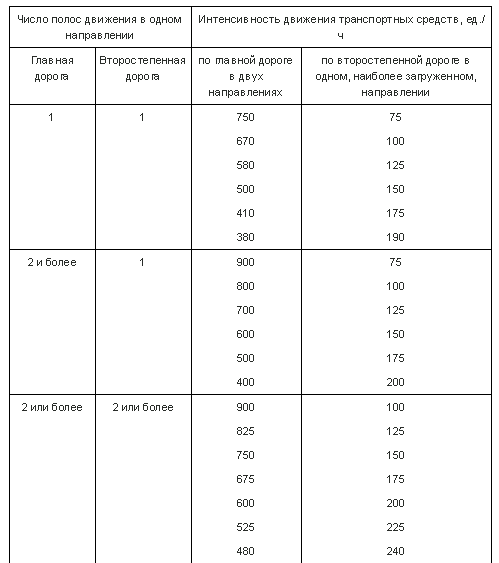 Условие 2. Интенсивность движения транспортных средств по дороге составляет не менее 600 ед./ч (для дорог с разделительной полосой - 1000 ед./ч) в обоих направлениях в течение каждого из любых 8 ч рабочего дня недели. Интенсивность движения пешеходов, пересекающих проезжую часть этой дороги в одном, наиболее загруженном, направлении в то же время составляет не менее 150 пеш./ч.В населенных пунктах с числом жителей менее 10000 чел. значения интенсивности движения транспортных средств и пешеходов по условиям 1  и 2 составляют 70% от указанных.Условие 3. Значения интенсивности движения транспортных средств и пешеходов по условиям 1 и 2 одновременно составляют 80% или более от указанных.Условие 4. На перекрестке совершено не менее трех дорожно- транспортных происшествий за последние 12 месяцев, которые могли быть предотвращены при наличии светофорной сигнализации. При этом условия 1 или 2 должны выполняться на 80% или более.На территории Килемарского муниципального района нет необходимости в установке светофорного обеспечения на нерегулируемых перекрестках, в виду невыполнения ни одного из условий ГОСТ-23457-86 "Технологические средства организации дорожного движения, Правила применения".Режимы работы светофорного регулированияВ мероприятиях по изменению режимов работы светофоров в Килемарском муниципальном районе Республики Марий Эл нет необходимости, так как в данном районе отсутствуют светофорные объекты. Введение новых светофорных объектов в Килемарском муниципальном районе не планируется в связи с отсутствием на территории района проблемных участков.Устранение помех движению и факторов опасности (конфликтных ситуаций), создаваемых существующими дорожными условиямиАнализ условий дорожного движения в Килемарском муниципальном районе показал,  что основным опасным фактором является неудовлетворительное состояние дорожного покрытия, в связи с чем основным направлением снижения помех движению и факторов опасности будет ремонт улично-дорожной сети.Организация движения пешеходов, включая размещение и обустройство пешеходных переходов, формирование пешеходных и жилых зон на территории муниципального образованияВ состав мероприятий, направленных на совершенствование условий пешеходного движения входят:мероприятия, направленные на снижение количества дорожно- транспортных происшествий и тяжести их последствий с участием пешеходов;мероприятия по предупреждению травматизма на пешеходных переходах вблизи детских и общеобразовательных учреждений, а также в местах массового перехода пешеходов;- мероприятия, направленные на обеспечение беспрепятственного перемещения пешеходных потоков.Обеспечение благоприятных условий для движения инвалидовВ рамках разработки КСОДД для Килемарского муниципального района предложений по обеспечению благоприятных условий для движения инвалидов не предусматривается.Обеспечение маршрутов безопасного движения детей к образовательным организациямЗаконодательство устанавливает жесткие требования к обустройству пешеходных зон, которые находятся в непосредственной близости от детских учебно-воспитательных учреждений (рисунок 7):Каждый пешеходный переход вблизи детского образовательного учреждения должен быть обеспечен стационарным наружным освещением.Знаки «Пешеходный переход», «Дети» должны быть двухсторонними и размещены на щитах с флуоресцентной плёнкой жёлто- зелёного цвета; дополнительно знаки могут оснащаться мигающим сигналом жёлтого цвета.Дорожная разметка на пешеходном переходе должна читаться круглый год. Полосы «зебры» должны быть выполнены в бело-жёлтых тонах.Дорожные знаки «Дети» или «Школа» могут быть продублированы на асфальте.Если пешеходный переход расположен на дороге, проходящей вдоль территории детских учреждений, обязательно наличие светофора.Обязательно пешеходное ограждение перильного типа, которое устанавливается на расстоянии 50 м от пешеходного перехода в обе стороны, чтобы дети не могли выбежать на проезжую часть вне пешеходного перехода.За 10-15 м от перехода на проезжей части должны быть обустроены искусственные дорожные неровности («лежачий полицейский»)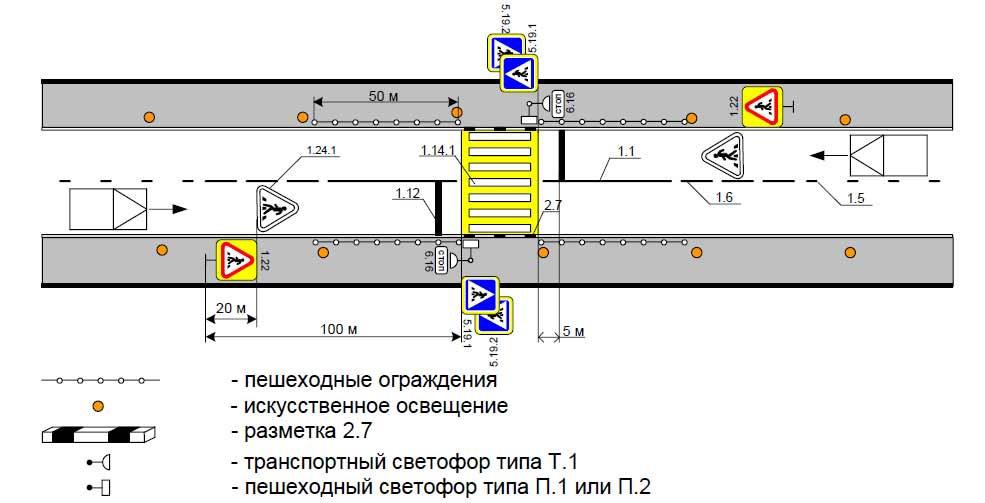 Рисунок 7 – Оборудование пешеходного переходаАнализ маршрутов движения детей к образовательным учреждениям не выявил необходимости внесения в них изменений.Организация велосипедного движенияСпециализированные дорожки для велосипедного передвижения на территории Килемарского муниципального района не предусмотрены. Движение велосипедистов осуществляется в соответствии с требованиями ПДД по дорогам общего пользования.Развитие сети дорог, дорог или участков дорог, локально- реконструкционным мероприятиям, повышающим эффективность функционирования сети дорог в целомРазвитие сети дорог, дорог или участков дорог, локально- реконструкционным мероприятиям, повышающим эффективность функционирования сети дорог в целом в Килемарском муниципальном районе не предусматривается из-за полного удовлетворения существующей транспортной сети сложившемуся транспортному спросу в районе.Расстановка работающих в автоматическом режиме средств фото- и видеофиксации нарушений правил дорожного движенияДля борьбы с нарушениями ПДД на дорогах Килемарского муниципального района необходима установка мобильных средств фото- и видеофиксации. Также необходимо привлечение органов ГИБДД, с целью обеспечения контроля за дорожным движением в аварийно-опасных местах.При контроле за дорожным движением могут использоваться: стационарные средства автоматической фиксации, размещаемые на конструкциях дорожно-транспортной инфраструктуры или специальных конструкциях; мобильные средства автоматической фиксации, размещаемые на участках дорог в зоне ответственности постов, маршрутов патрулирования.Так как значительное количество ДТП происходит на дорогах регионального и межмуниципального значения, то необходима установка камер с целью контроля за скоростью движения ТС.Размещение специализированных стоянок для задержанных транспортных средствВ рамках разработки КСОДД для Килемарского муниципального района предложений по размещению специализированных стоянок для задержанных транспортных средств не предусматривается.Формирование программы мероприятий КСОДД с указанием очередности реализации, очередности разработки ПОДД на отдельных территориях, а также оценки требуемых объемов финансирования и ожидаемого эффекта от внедренияУказанные средства, необходимые на реализацию мероприятий КСОДД, рассчитаны для ремонта автомобильных дорог общего пользования местного значения и улично-дорожной сети, уровень состояния которых требует дополнительных финансовых вложений к возможностям местного бюджета для изготовления проектной документации и реконструкции дорог улично-дорожной сети.Реальная ситуация с возможностями федерального и областного бюджетов пока не позволяет обеспечить конкретное планирование мероприятий такого рода даже в долгосрочной перспективе. Таким образом, возможности органов местного самоуправления поселения должны быть сконцентрированы на решении посильных задач на доступной финансовой основе (содержание, текущий ремонт дорог).Расходы на реализацию КСОДД представлены в таблицах 10 и 11. Объемы финансирования носят прогнозный характер и подлежат уточнению в установленном порядке.Достижение целей и решение поставленных задач обеспечивается путем реализации мероприятий, которые разрабатываются исходя из целевых индикаторов, представляющих собой доступные наблюдению и измерению характеристики состояния и развития системы транспортной инфраструктуры поселения. Разработанные мероприятия систематизированы по степени их актуальности.Список мероприятий на конкретном объекте детализируется после разработки проектно-сметной документации. Стоимость мероприятий определена ориентировочно, основываясь на стоимости уже проведенных аналогичных мероприятий.Таблица 10 - Программа мероприятий КСОДДФормирование предложения по институциональным преобразованиям, совершенствованию нормативного правового, нормативно-технического, методического и информационного обеспечения деятельности в сфере ОДД на территории, в отношении которой осуществляется подготовка КСОДД (разрабатываются в целях обеспечения возможности реализации предлагаемых в составе КСОДД мероприятий)Основными направлениями совершенствования нормативно-правовой базы, необходимой для функционирования и развития улично-дорожной сети поселения являются:применение экономических мер, стимулирующих инвестиции в объекты транспортной инфраструктуры в сфере ОДД;координация мероприятий и проектов строительства и реконструкции объектов транспортной инфраструктуры в сфере ОДД между органами государственной власти (по уровню вертикальной интеграции) и бизнеса;координация усилий федеральных органов исполнительной власти, органов исполнительной власти, органов местного самоуправления, представителей бизнеса и общественных организаций в решении задач реализации мероприятий (инвестиционных проектов);запуск системы статистического наблюдения и мониторинга необходимой обеспеченности учреждениями транспортной инфраструктуры поселений в сфере ОДД в соответствии с утвержденными и обновляющимися нормативами;разработка стандартов и регламентов эксплуатации и (или) использования объектов транспортной инфраструктуры в сфере ОДД на всех этапах жизненного цикла объектов.Развитие улично-дорожной сети на территории района должно осуществляться на основе комплексного подхода, ориентированного на совместные усилия различных уровней власти: федеральных, региональных, муниципальных. Улично-дорожная сеть Килемарского муниципального района  является элементом транспортной системы Республики Марий Эл, поэтому решение всех задач, связанных с оптимизацией улично-дорожной сети на территории, не может быть решено только в рамках полномочий органов местного самоуправления. Данные в КСОДД предложения по развитию улично- дорожной сети предполагается реализовывать с участием бюджетов всех уровней. Задачами органов местного самоуправления станут организационные мероприятия по обеспечению взаимодействия органов государственной власти и местного самоуправления, подготовка инициативных предложений по развитию улично-дорожной сети.Система управления КСОДД и контроль над ходом ее выполнения определяется в соответствии с требованиями, определенными действующим законодательством.Механизм реализации КСОДД базируется на принципах четкого разграничения полномочий и ответственности всех исполнителей КСОДД.Заказчиком КСОДД является администрация Килемарского муниципального района Республики Марий Эл. Ответственным за реализацию КСОДД в рамках подразделений администрации, является лицо, назначаемое постановлением главы администрации в соответствии с установленным порядком. При реализации КСОДД назначаются координаторы КСОДД, обеспечивающее общее управление реализацией конкретных мероприятий, прописанных в Схеме. Координаторы Схемы несут ответственность за своевременность и эффективность действий по реализации мероприятий, прописанных в КСОДД, а также за достижение утвержденных значений  целевых показателей эффективности развития улично-дорожной сети Килемарского муниципального района.Основными функциями администрации Килемарского муниципального района по реализации КСОДД являются:оценка эффективности использования финансовых средств;вынесение заключения по вопросу возможности выделения бюджетных средств на реализацию КСОДД;реализация мероприятий КСОДД;подготовка и уточнение перечня мероприятий, прописанных в схеме, и финансовых потребностей на их реализацию;организационное, техническое и методическое содействие организациям, участвующим в реализации мероприятий КСОДД;обеспечение взаимодействия органов местного самоуправления и организаций, участвующих в реализации КСОДД;мониторинг и анализ реализации КСОДД;сбор информации о ходе выполнения производственных и инвестиционных программ организаций в рамках проведения мониторинга КСОДД;осуществление оценки эффективности КСОДД и расчет целевых показателей и индикаторов реализации КСОДД;подготовка заключения об эффективности реализации КСОДД;подготовка докладов о ходе реализации КСОДД главе администрации муниципального образования и предложений о ее корректировке;осуществление мероприятий в сфере информационного освещения и сопровождения реализации КСОДД.В рамках осуществляемых функций администрация подготавливает соответствующие необходимые документы для использования организациями, участвующими в реализации КСОДД.Общий контроль над ходом реализации КСОДД осуществляет глава администрации Килемарского муниципального района Республики Марий Эл.Внесение изменений в КСОДД осуществляется по итогам анализа отчета о ходе выполнения КСОДД путем внесения изменений.Корректировка КСОДД осуществляется в случаях:отклонений в выполнении мероприятий КСОДД в предшествующий период;приведение объемов финансирования КСОДД в соответствие с фактическим уровнем цен и фактическими условиями бюджетного финансирования;снижения результативности и эффективности использования средств бюджетной системы;в случае изменения дорожно-транспортной ситуации;уточнения мероприятий, сроков реализации объемов финансирования мероприятий.Координаторы КСОДД в течение 2 месяцев после утверждения отчета  о ходе выполнения КСОДД составляют предложения по корректировке КСОДД и представляют их для утверждения в установленном порядке. Обязательная корректировка КСОДД проводится не реже, чем раз в пять лет.ЗАКЛЮЧЕНИЕВ ходе разработки КСОДД дана характеристика сложившейся ситуации по ОДД на территории Килемарского муниципального района Республики Марий Эл и разработана программа мероприятий КСОДД на прогнозные периоды. Основные направления организации дорожного движения в Килемарском муниципальном районе связаны с ремонтом улично-дорожной сети, как одним из основных факторов снижения эффективности функционирования транспортной системы данного района.СПИСОК ИСПОЛЬЗОВАННОЙ ЛИТЕРАТУРЫприказ Минтранса РФ от 17.03.2015 №43 «Об утверждении Правил подготовки проектов и схем организации дорожного движения»;ГОСТ Р 50597-93. «Автомобильные дороги и улицы. Требования к эксплуатационному состоянию, допустимому по условиям обеспечения безопасности дорожного движения»ГОСТ Р 52398-2005. «Классификация автомобильных дорог.  Параметры и требования»ГОСТ Р 52399-2005. «Геометрические элементы автомобильных дорог»ГОСТ Р 52765-2007. «Дороги автомобильные общего пользования. Элементы обустройства. Классификация»ГОСТ Р 52766-2007. «Дороги автомобильные общего пользования. Элементы обустройства. Общие требования»ГОСТ Р 52767-2007. «Дороги автомобильные общего пользования. Элементы обустройства. Методы определения параметров»ГОСТ Р 51256-2011. «Национальный стандарт Российской Федерации. Технические средства организации дорожного движения. Разметка дорожная. Классификация. Технические требования»ГОСТ 33127-2014. «Межгосударственный стандарт. Дороги автомобильные общего пользования. Ограждения дорожные. Классификация»ГОСТ Р 52607-2006. «Ограждения дорожные удерживающие боковые для автомобилей»ГОСТ Р 52282-2004 Технические средства организации дорожного движения. Светофоры дорожные. Типы, основные параметры, общие технические требованияГОСТ Р 52290-2004 Технические средства организации дорожного движения. Знаки дорожные. Общие технические требованияГОСТ Р 52289 – 2004 «Технические средства организации дорожного движения. Правила применения дорожных знаков, разметки, светофоров, дорожных ограждений и направляющих устройств»СП 34.13330.2012 Автомобильные дорогиСП 42.13330.2011 Градостроительство. Планировка и застройка городских и сельских поселенийОДМ 218.2.020-2012 Методические рекомендации по оценке пропускной способности автомобильных дорогПриложение №1 к постановлению администрации Килемарского муниципального района от 29 ноября 2018 года №497Наименование автомобильных дорог в границах Килемарского районаНачало, кмКонец, кмКатегорияПротяженн ость,кмВ том числе с твердым покрытие,кмЙошкар-Ола - Козьмодемьянск44+79749+597III4,84,8Йошкар-Ола - Козьмодемьянск49+59785+687III36,136,1Красный Мост - Килемары - Шаранга0+00030+885IV30,930,9Красный Мост - Килемары - Шаранга32+68056+860IV24,224,2Килемары - Кумья1+10618+205IV17,117,1Килемары - Большое Кибеево3+26123+410IV20,120,1Визимьяры - Юксары0+00021+835IV21,821,8Килемары - Большое Кибеево - Удюрма0+0006+520IV6,56,5Большие Памъялы - Майский0+00011+312IV11,311,3Некрасово - Петропавлово0+0003+308IV3,33,3Нежнур - Песочное0+0000+600IV0,60,6Нежнур - Песочное0+6001+795IV1,21,2Трехречье - Водозерье - Большой Кундыш0+0003+228IV3,23,2Большой Ломбенур - Васени0+00010+607IV10,610,6Большое Кибеево - Коктуш0+0004+297IV4,34,3Большой Пинеж - Малый Пинеж0+0002+752IV2,82,8Большие Памъялы - Кукшары0+0001+634IV1,61,6Мусь - Большой Абанур0+0004+698IV4,74,7Широкундыш - Мари-Тойдаково0+0004+370IV4,44,4Самкино – Нежнурский0+00018+910IV18,918,9Подъезд к с. Арда0+0001+597IV1,61,6Подъезд к пос. Механизаторов0+0000+678IV0,70,7Умятеево - Котеново0+0003+917IV3,93,9Итого234,6234,6Наименование автодороги (участка, подъезда к населенному пункту)Протяженность, кмТип покрытия, кмТип покрытия, кмТип покрытия, кмНаименование автодороги (участка, подъезда к населенному пункту)Протяженность, кмусовершенство ванноепереходноегрунтовоеЮксары - Евсейкино4,84,8Евсейкино - Алатайкино2,82,8Юксары - Черемуха5,75,7Юксары - Малый Ермучаш4,14,1Евсейкино - Пинжедыр3,23,2Кумья - Рутка2,02,0Рутка - Музывален4,54,5А/д Большие Памьялы-Майский - Тогашево2,52,5Нежнурский - Большой Шудугуж5,55,5Нежнурский - Малый Шудугуж1,31,3Удюрма - Кужолок12,712,7Кужолок - Кужинский Коноплянник2,72,7Мари-Тойдаково - Цинглок10,010,0А/д Йошкар-Ола - Чебоксары - Шаптунга7,87,8Шаптунга - Шушер4,64,6Арда - Дубовский6,06,0Ершово - Шатчиково1,41,4Подъездная автодорога к дер.Изеркино0,50,5Мазикино - Троицкий1,71,7Средний Абанур - Малый Абанур1,01,0Итого:84,884,8№ маршр утаНаимено вание маршрут аЗначение маршрутаЧерез какие населенные пункты по территории района проходитТип сообщен ия   (пригоро дный, междугор одный)Сезонность (круглогодичное, летнее, иное сообщение)Количе ство рейсовКоличе ство рейсовПассажирообо ротПассажирообо рот№ маршр утаНаимено вание маршрут аЗначение маршрутаЧерез какие населенные пункты по территории района проходитТип сообщен ия   (пригоро дный, междугор одный)Сезонность (круглогодичное, летнее, иное сообщение)в деньв неделюв среднем еловек за 1 рейв среднем человек за 1 неделю1Алёшкино (Хим)-КилемарымуниципальныйАлёшкино, Мазикино, Арда, Мадарский выселок, Визимьяры, Красный Мост, Озерный, Актаюж, Некрасово, Широкундыш, Трехречьемеждугородныйкруглогодичное1712842Юксары-КилемарымуниципальныйБ.Ермучаш, Куплонгинский, Куплонга, Визимьяры, Красный Мост, Озерный, Актаюж, Некрасово, Широкундыш, Трехречьемеждугородныйкруглогодичное171284№ Наименование Количество 1. Количество ДТП 792. Погибло03. Ранено 94. Погибло детей05. Ранено детей 26. Повреждено ТС 112№ Наименование Количество 1. Количество ДТП 392. Погибло153. Ранено 204. Погибло детей35. Ранено детей 36. Повреждено ТС 53№ Наименование Количество 1. Количество ДТП 272. Погибло33. Ранено 124. Погибло детей05. Ранено детей 06. Повреждено ТС 39Вид ДТП Кол-во ДТП Погибло Погибло Ранено Ранено Повреж-
дено ТС Вид ДТП Кол-во ДТП ВсегоДетейВсегоДетейПовреж-
дено ТС Столкновение15001129Опрокидывание900309Наезд на стоящее ТС19000038Наезд на препятствие18000018Наезд на пешехода200212Наезд на велосипедиста200204Наезд на гужевой транспорт000000Падение пассажира100100Наезд на животное200002Иной вид ДТП300003Съезд с дороги800007Всего790092112Вид ДТП Кол-во ДТП Погибло Погибло Ранено Ранено Повреж-
дено ТС Вид ДТП Кол-во ДТП ВсегоДетейВсегоДетейПовреж-
дено ТС Столкновение615312312Опрокидывание600607Наезд на стоящее ТС5000010Наезд на препятствие600006Наезд на пешехода200102Наезд на велосипедиста100102Наезд на гужевой транспорт000000Падение пассажира000000Наезд на животное200002Иной вид ДТП700008Съезд с дороги400004Всего3915320353Вид ДТП Кол-во ДТП Погибло Погибло Ранено Ранено Повреж-
дено ТС Вид ДТП Кол-во ДТП ВсегоДетейВсегоДетейПовреж-
дено ТС Столкновение9207018Опрокидывание200101Наезд на стоящее ТС400008Наезд на препятствие300003Наезд на пешехода200201Наезд на велосипедиста210103Наезд на гужевой транспорт000000Падение пассажира000000Наезд на животное200102Иной вид ДТП000000Съезд с дороги300003Всего27301203900:00- 00:5901:00- 01:5902:00- 02:5903:00- 03:5904:00- 04:5905:00- 05:5906:00- 06:5907:00- 07:5908:00- 08:5909:00- 09:5910:00- 10:5911:00- 11:5912:00- 12:5913:00- 13:5914:00- 14:5915:00- 15:5916:00- 16:5917:00- 17:5918:00- 18:5919:00- 19:5920:00- 20:5921:00- 21:5922:00- 22:5923:00- 23:59ВсегоВсегоВсегоВсегоВсегоВсегоВсегоВсегоВсегоВсегоВсегоВсегоВсегоВсегоВсегоВсегоВсегоВсегоВсегоВсегоВсегоВсегоВсегоВсегоВсегоВсегоВсегоДТП31411213185842432847402179Погибло всего0000000000000000000000000в т.ч.детей0000000000000000000000000Ранено всего0020010002000000020110009в т.ч.детей001000000000000000010000200:00- 00:5901:00- 01:5902:00- 02:5903:00- 03:5904:00- 04:5905:00- 05:5906:00- 06:5907:00- 07:5908:00- 08:5909:00- 09:5910:00- 10:5911:00- 11:5912:00- 12:5913:00- 13:5914:00- 14:5915:00- 15:5916:00- 16:5917:00- 17:5918:00- 18:5919:00- 19:5920:00- 20:5921:00- 21:5922:00- 22:5923:00- 23:59ВсегоВсегоВсегоВсегоВсегоВсегоВсегоВсегоВсегоВсегоВсегоВсегоВсегоВсегоВсегоВсегоВсегоВсегоВсегоВсегоВсегоВсегоВсегоВсегоВсегоВсегоВсегоДТП00000221121343136313201039Погибло всего000000000000000001500000015в т.ч.детей0000000000000000030000003Ранено всего00000200600013012400001020в т.ч.детей000000000000000003000000300:00- 00:5901:00- 01:5902:00- 02:5903:00- 03:5904:00- 04:5905:00- 05:5906:00- 06:5907:00- 07:5908:00- 08:5909:00- 09:5910:00- 10:5911:00- 11:5912:00- 12:5913:00- 13:5914:00- 14:5915:00- 15:5916:00- 16:5917:00- 17:5918:00- 18:5919:00- 19:5920:00- 20:5921:00- 21:5922:00- 22:5923:00- 23:59ВсегоВсегоВсегоВсегоВсегоВсегоВсегоВсегоВсегоВсегоВсегоВсегоВсегоВсегоВсегоВсегоВсегоВсегоВсегоВсегоВсегоВсегоВсегоВсегоВсегоВсегоВсегоДТП01101120042113000131111227Погибло всего0000000000000200000001003в т.ч.детей0000000000000000000000000Ранено всего00001000071010000101000012в т.ч.детей0000000000000000000000000ПонедельникВторник Среда Четверг Пятница Суббота ВоскресеньеВсегоВсегоВсегоВсегоВсегоВсегоВсегоВсегоВсегоВсегоДТП159949141979Погибло всего00000000в т.ч.детей00000000Ранено всего12001419в т.ч.детей10000102ПонедельникВторник Среда Четверг Пятница Суббота ВоскресеньеВсегоВсегоВсегоВсегоВсегоВсегоВсегоВсегоВсегоВсегоДТП534677739Погибло всего0001500015в т.ч.детей00030003Ранено всего1001251120в т.ч.детей00030003ПонедельникВторник Среда Четверг Пятница Суббота ВоскресеньеВсегоВсегоВсегоВсегоВсегоВсегоВсегоВсегоВсегоВсегоДТП141267627Погибло всего20000103в т.ч.детей00000000Ранено всего001012812в т.ч.детей00000000№ п/пНаименование индикатораЕдиница измеренияПоказатели по годамПоказатели по годамПоказатели по годамПоказатели по годамПоказатели по годам№ п/пНаименование индикатораЕдиница измерения20182019202020212022-20321.Доля протяженности автомобильных дорог общего пользования местного значения,	не	отвечающих нормативным требованиям, в общей протяженности автомобильных дорог общего пользования местного значения%50*50*50*50*50*2.Обеспеченность	постоянной круглогодичной связи с сетью автомобильных дорог общего пользования по дорогам с твердым покрытием%100*100*100*100*100*3.Доля протяженности автомобильных дорог общего пользования местного значения,		соответствующих нормативным требованиям к транспортно-	эксплуатационным показателя%50*50*50*50*50*4.Протяженность пешеходных дорожеккм222225.Протяженность велосипедных дорожеккм000006.Количество дорожно-транспортных происшествий из-за сопутствующих дорожных условий на сети дорог регионального и межмуниципального значения%000007.Обеспеченность	транспортного обслуживания населения%95*95*95*95*95*Наименование мероприятияФинансовые потребности, тыс.рубФинансовые потребности, тыс.рубФинансовые потребности, тыс.рубФинансовые потребности, тыс.рубФинансовые потребности, тыс.рубФинансовые потребности, тыс.рубНаименование мероприятиявсего2018год2019год2020год2021год2022-2026годыПроведение паспортизации и инвентаризации автомобильных дорог местного значения, определение полос отвода, регистрация земельных участков, занятых автодорогами местного значения2400303030150Инвентаризация с оценкой технического состояния всех инженерных сооружений на автомобильных дорогах и улицах поселения (в том числе гидротехнических сооружений, используемых для движения автомобильного транспорта), определение сроков и объёмов необходимой реконструкции или нового строительства15000505050Разработка и осуществление комплекса мероприятий по безопасности дорожного движения, решаемых в комплексе с разработкой документации по планировке территорий901010101050Размещение дорожных знаков и указателей на улицах населённого пункта80010101050Реконструкция,	ремонт,	устройство	твёрдого покрытия дорог и тротуаров1900118401840184018409200Строительство	автостоянок	около	объектов обслуживания1000000100Создание инфраструктуры автосервиса1000000100Содержание автомобильных дорог общего пользования местного значения муниципального образования и искусственных сооружений1245613841384138413846920Всего32217323432643324332416620